AUDIÊNCIA PÚBLICA VIRTUAL/ PRESENCIALTIPO DE LICENÇA: LICENÇA PRÉVIA – LPPARA PARCELAMENTO DE SOLO EMPREENDIMENTO: RESERVA DO VALE, localiza-se no Setor Habitacional São Bartolomeu, Quadra Reserva do Vale, lindeiro ao Condomínio Mansões Itaipu, RA JB, Distrito Federal.Brasília Ambiental - Governo do Distrito FederalFORMULÁRIO DE APRESENTAÇÃO DE CONTRIBUIÇÃO1. DADOS DO PARTICIPANTE 1. DADOS DO PARTICIPANTE Nome do Responsável pela Contribuição:Telefone:Entidade/ Associação (opcional): Cargo (opcional):Email:2. DADOS GERAIS DA CONTRIBUIÇÃO2. DADOS GERAIS DA CONTRIBUIÇÃO2. DADOS GERAIS DA CONTRIBUIÇÃOIndique o tema do estudo ambiental a que se refere à ContribuiçãoEscreva aqui sua Contribuição:Escreva aqui sua Contribuição:Escreva aqui sua Contribuição:Favor marque aqui se anexou arquivo (Arquivos com tamanho superior a 20 MB devem ser enviados por link)Favor marque aqui se anexou arquivo (Arquivos com tamanho superior a 20 MB devem ser enviados por link)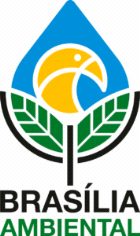 